DOCUMENT RÉPONSE DR1Question 1.1 - Question 1.2 - Question 1.3 :Question 1.4 : Analyse du besoin.À qui (à quoi) rend-il service ?	Sur qui (sur quoi) agit-il ?…………………………………	………………………………….…………………………………	………………………………….…………………………………	………………………………….	Dans quel but ?	…………………………………	…………………………………	…………………………………DOCUMENT RÉPONSE DR2Question 1.5 : Diagramme des inter-acteursQuestion 1.6 :	Question 1.8 :Question 1.9 : H =  …………………….DOCUMENT RÉPONSE DR3Question 1.7 : Recherche de solutions.DOCUMENT RÉPONSE DR4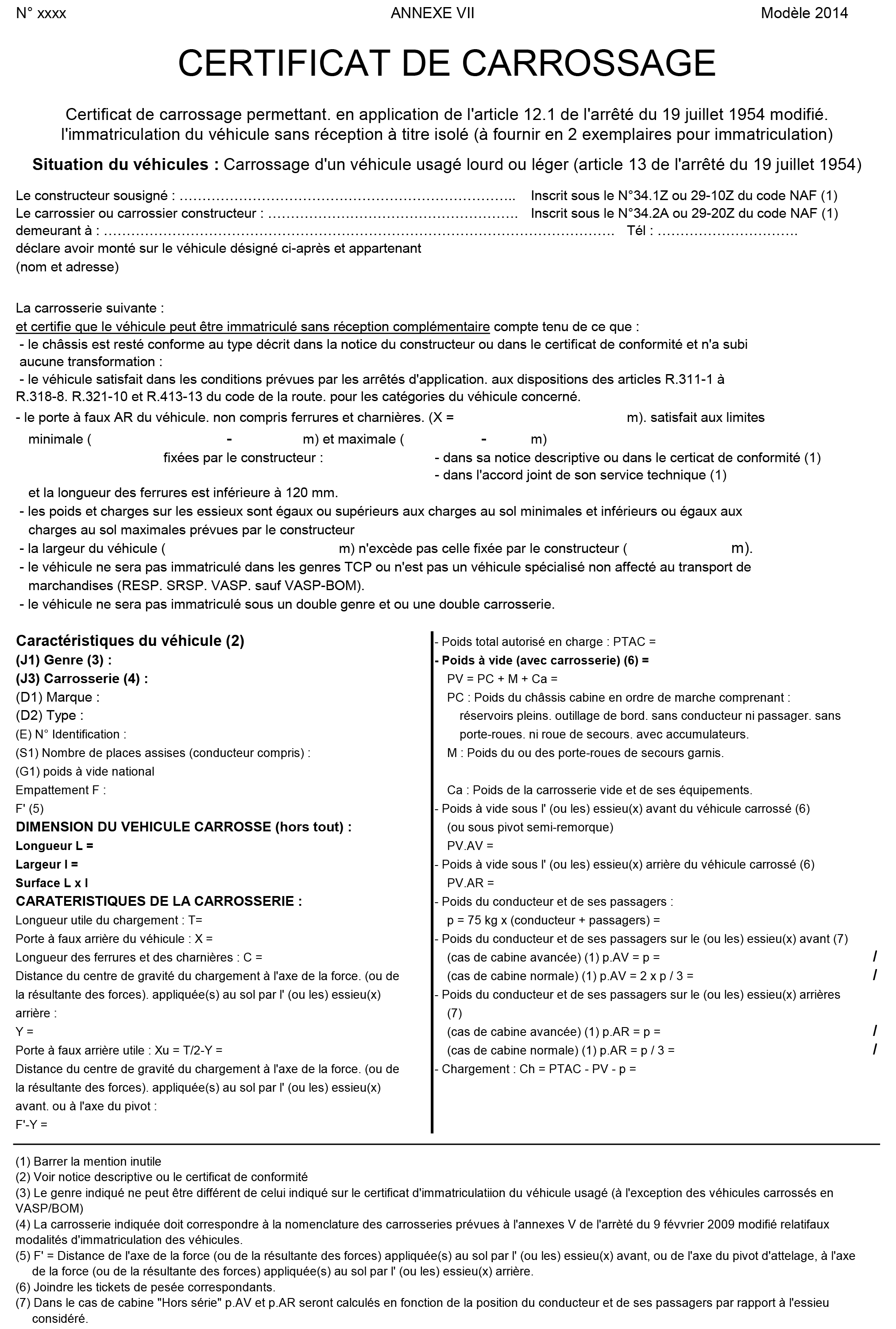 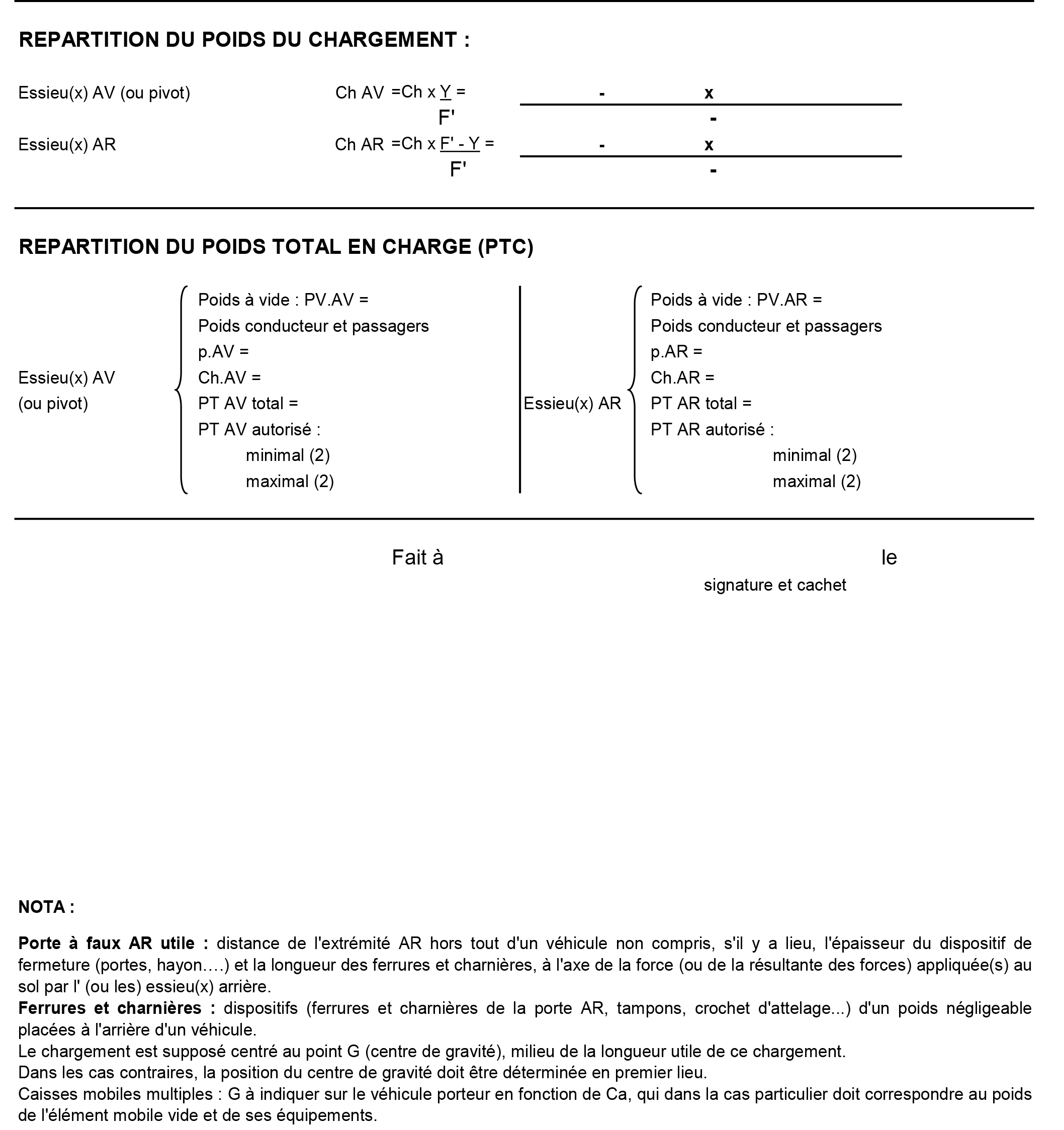 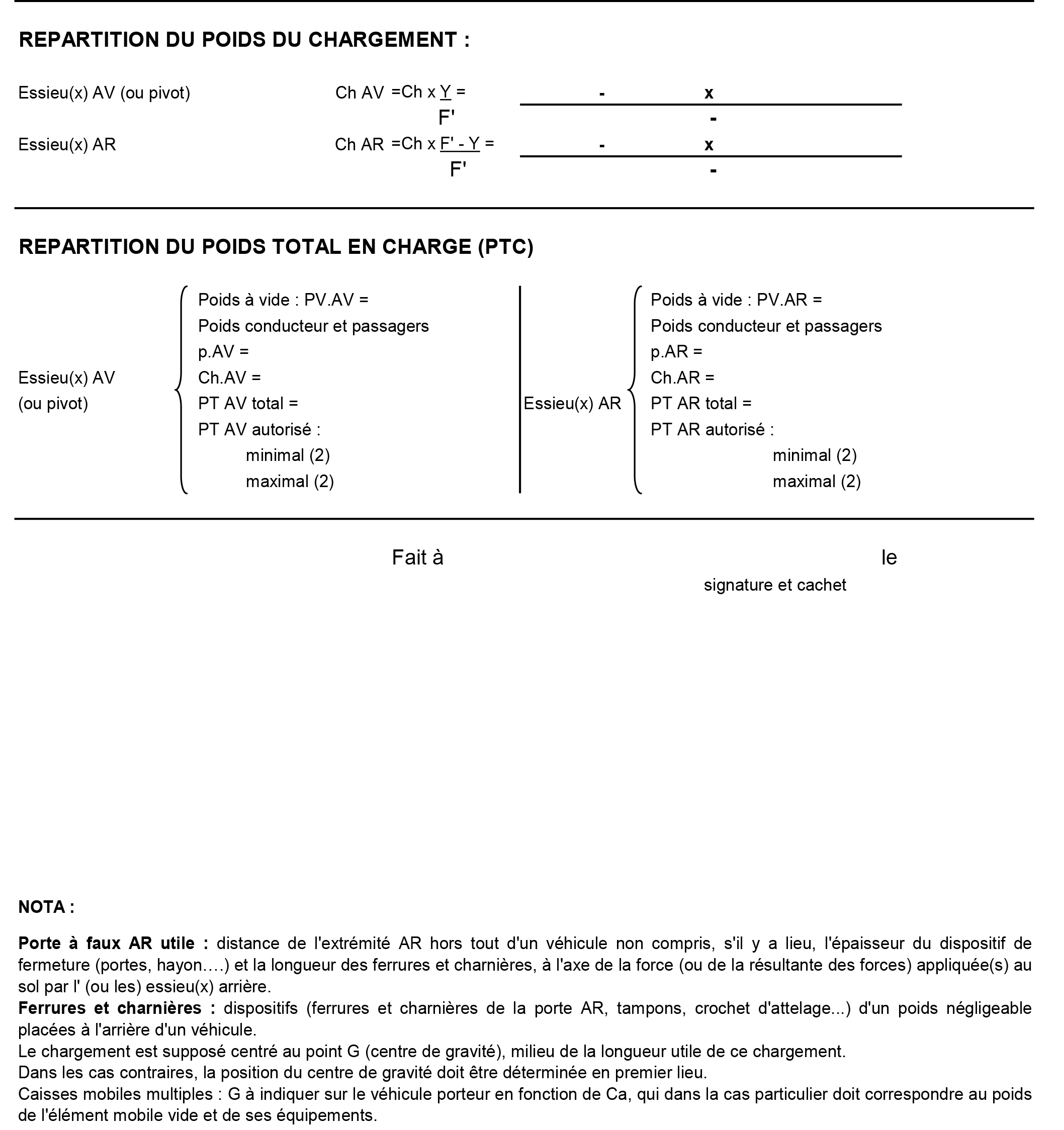 DOCUMENT RÉPONSE DR5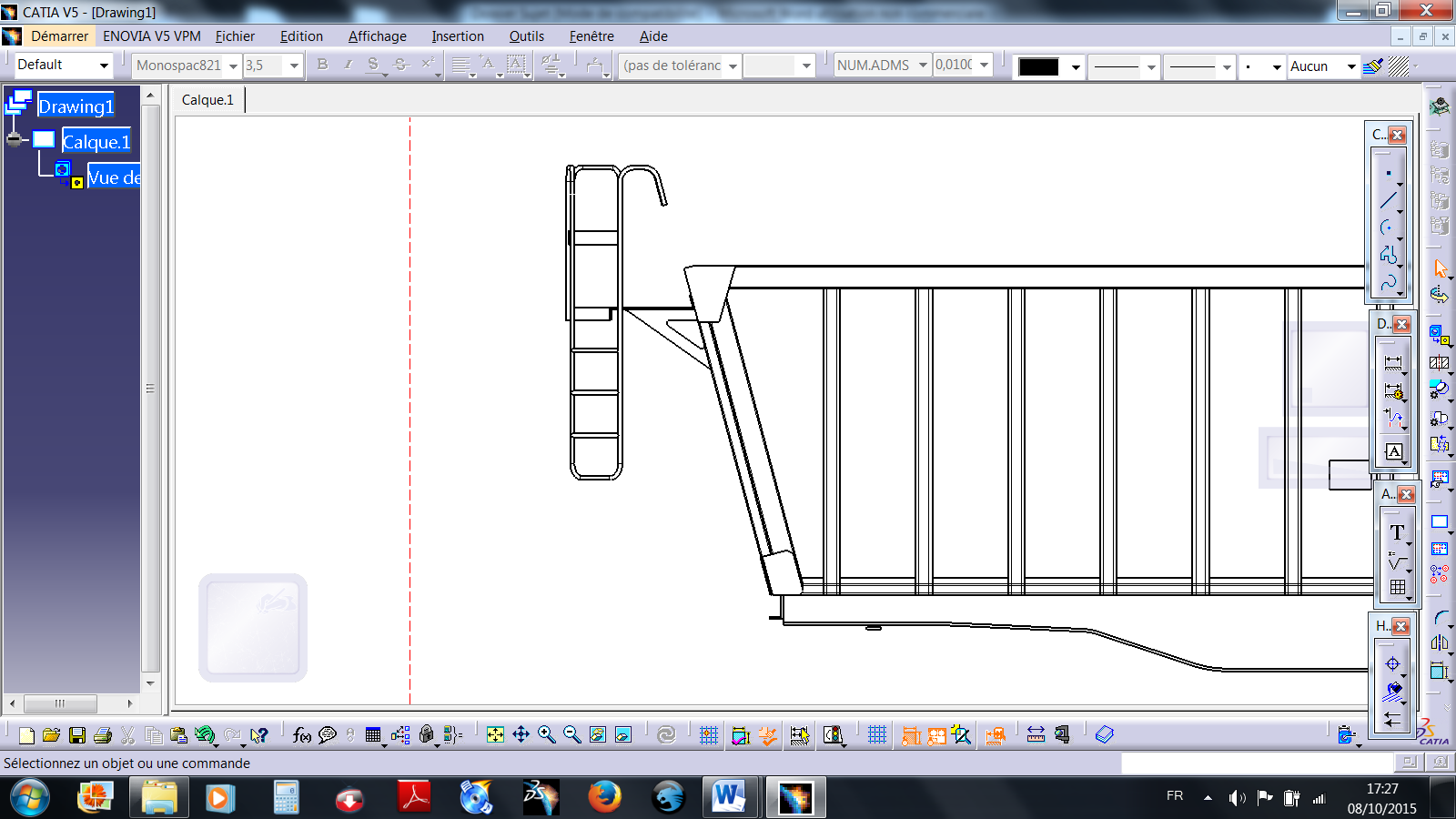 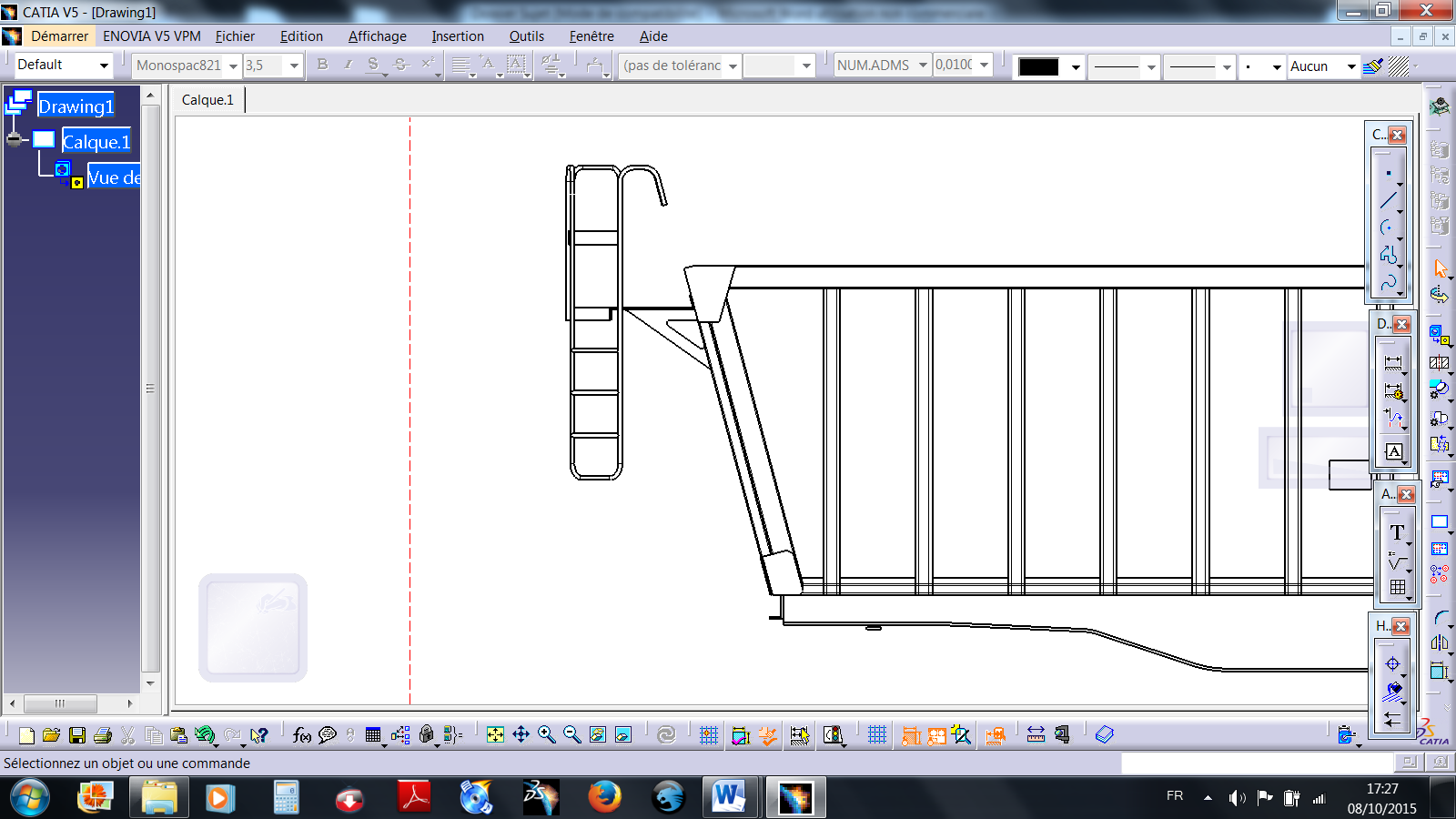 Volume de la charge utile par matière transportéeVolume de la charge utile par matière transportéeVolume de la charge utile par matière transportéeModèleVolume utile maxi(en m³)Charge utile(en tonnes)Terreau(en m³)Fumier bovin(en m³)Compost(en m³)JCE 5050 m³JCE 5555 m³JCE 6060 m³Fonction55 m³CritèreNiveauflexibilitépermettre au constructeur d’augmenter le volume utile de la benne afin de transporter un produit en vrac de faible densitéVolume de charge utile supplémentaireVolume de charge utile supplémentaireVolume de charge utile supplémentaireModèleVolume utile(en m³)Terreau(en m³)Fumier bovin(en m³)Compost(en m³)JCE 5050 m³JCE 5555 m³JCE 6060 m³Hauteur de rehausse pour contenir la charge utile maxiHauteur de rehausse pour contenir la charge utile maxiHauteur de rehausse pour contenir la charge utile maxiModèleVolume utile(en m³)Terreau(en m)Fumier bovin(en m)Compost(en m)JCE 5050 m³JCE 5555 m³JCE 6060 m³AVANTAGESINCONVÉNIENTSSolution validée OUI/NONSolution 1 :Solution 2 :Solution 3 :Adaptable sur remorque existante- Nécessite le démontage des flancs de la remorque.- Ne permet pas d’utiliser la bâche d’origine (FC3)- Risque de problème gabarit routier en largeur (FC4)NONSolution 4 :Solution 5 :